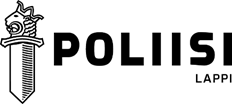 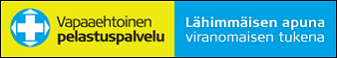 													15.9.2021ETSINNÄN KOULUTUS JA POLIISIN JOHTAMA ETSINTÄHARJOITUS 11.-12.11.2021Paikka: 	 11.11 koulutus: SPR:n koulutustilat Lähteentie 10, 96400 Rovaniemi                    12.11 harjoitus: Toramon ampumaradan alue 	 (to koulutukseen voi osallistua muualta Lapista myös Teams-yhteyden 	   kautta)OHJELMA  (alustava)Torstai 18.00	Avaus ja kurssin käytännön järjestelyt, Annikki v. Pandy 	Vapaaehtoinen pelastuspalvelu/Vapepa	Vapepan hälyttäminen, toiminta etsintähälytyksessä ja Vapepa-keskus, 	Etsijän henkilökohtainen valmius	 19.00	MSO-etsinnän kokonaisuus; hätäetsintä, etsintämenetelmät, lohko ja partio-	etsintä n. 21.30	Päivän päätös	Tauot sopivissa väleissä12.11	Perjantai 18.00	Poliisin johtama etsintäharjoitus (rastiharjoitus), saapukaa paikalle klo 	17.45 mennessän. 22.00	Harjoitus päättyyHarjoitus sisältyy Lapin Poliisilaitoksen vuosittaiseen harjoitussuunnitelmaan ja perustuu Vapaaehtoisen pelastuspalvelun sekä poliisin yhteistyösopimukseen, harjoituksen johtaa poliisi.                	ILMOITTAUTUMISET 1.11.2021 mennessä: annikki.pandy@redcross.fi tai 0400 391868	(mainitse ilmoittautuessa oma paikkakuntasi)Kouluttajat:Lapin poliisilaitos ja Vapepan valmiuskouluttajat/MSO-johtajatTERVETULOA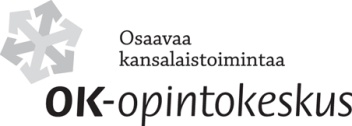 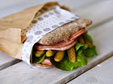 				Koulutuksissa tarjotaan pientä purtavaa	